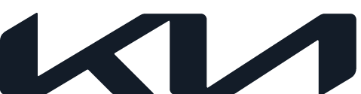 NEWS Kia UVO Connect: ultimi aggiornamentiLa app Kia UVO Connect viene aggiornata con una grafica più definita, menu rivisti e funzionalità aggiuntiveLe nuove funzionalità sono state progettate per aumentare la connettività e facilitare la mobilitàLa telematica incrementata sui modelli EV consente agli utenti di controllare la temperatura dell’abitacolo e visualizzare il raggio d’autonomia in base alla carica della batteria 28 giugno 2021 - Kia ha presentato una nuova grafica più raffinata per la app UVO Connect, il sistema telematico che trasforma la guida in un'esperienza più semplice e intuitiva. L'aggiornamento, oltre alla grafica migliorata, include menu rivisti e funzionalità aggiuntive che rendono ancora più semplice il suo utilizzo.L'app Kia UVO Connect consente di accedere da remoto alle informazioni sul veicolo come dati e statistiche di viaggio, posizione e stato di apertura/chiusura. I proprietari di veicoli elettrici possono utilizzare l'app per impostare la climatizzazione, visualizzare la carica della batteria e pianificare programmi di ricarica intelligenti. Il sistema Kia UVO Connect può essere utilizzato anche per preimpostare percorsi di navigazione, modificare le impostazioni del veicolo come le preferenze radio e Bluetooth e controllare le informazioni sul traffico, la disponibilità dei parcheggi, delle stazioni di rifornimento nonché i prezzi.L'app Kia UVO Connect aggiornata presenta nuove icone con una grafica migliorata, che permette una funzionalità superiore. L'immagine del veicolo viene ora visualizzata insieme a simboli aggiornati, pensati per essere il più intuitivi possibile. Il nuovo menu principale personalizzabile permette collegamenti alle funzioni utilizzate di frequente per una navigazione più immediata nell'app. Inoltre, è possibile controllare lo stato della connessione del proprio veicolo e visualizzare più facilmente gli appuntamenti del calendario e le informazioni meteorologiche. Il menu rivisto delle impostazioni migliora ulteriormente la sicurezza e l'esperienza, attraverso il feedback tattile ed una identificazione più intuitiva delle icone, riducendo il pericolo di distrazioni.Gli utilizzatori possono accedere anche alle funzioni "last mile navigation" e "modalità ospite"* se attivate, direttamente dalla schermata iniziale dell'app. La "last mile navigation" aiuta i clienti a raggiungere la loro destinazione finale tramite l'app una volta parcheggiata l'auto, mentre la "modalità ospite" consente di monitorare il proprio veicolo da remoto, quando viene movimentato da qualcun altro, offrendo maggiore tranquillità. Con la app Kia UVO Connect è possibile utilizzare il sistema di navigazione in realtà aumentata (AR) anche per raggiungere l’auto al posteggio.Jason Jeong, Presidente di Kia Europe e Kia Connect, ha commentato: "La nostra app Kia UVO Connect in versione aggiornata fornisce una connessione perfetta tra proprietario, veicolo e ambiente ed è un'ulteriore prova della sempre più importante presenza di Kia nel mondo dei servizi innovativi per la mobilità".L’ultima edizione dell’app UVO Connect di Kia è ora disponibile e può essere scaricata tramite Google Play e Apple App Store.# # #Note*Il Valet Parking Mode è disponibile solo su alcuni modelli specificiKia Corporation Kia Corporation (www.kia.com) è un provider di soluzioni di mobilità a livello mondiale che cerca di ispirare i propri clienti attraverso il movimento. Fondata nel 1944, Kia è attiva nel settore della mobilità da oltre 75 anni. Con 52.000 dipendenti in tutto il mondo, una presenza in oltre 190 mercati e stabilimenti di produzione in sei paesi, l'azienda vende oggi circa tre milioni di veicoli all'anno. Kia sta guidando la diffusione dei veicoli elettrici a batteria ed elettrificati e sta sviluppando una gamma crescente di servizi di mobilità, incoraggiando milioni di persone in tutto il mondo a esplorare e sperimentare le migliori soluzioni per spostarsi. Il nuovo slogan del marchio Kia " Movements that inspires ", viene posto al centro di un manifesto che riflette la nuova missione di Kia: ispirare e stimolare i consumatori attraverso l’esperienza di prodotti e servizi forniti dal brand.Per maggiori informazioni, visitate il Kia Global Media Center www.kianewscenter.comKia EuropeKia Europe è la divisione europea di vendita, marketing e assistenza di Kia Corporation. Con sede a Francoforte, in Germania, copre 39 mercati in Europa e nel CaucasoAbout UVO ConnectUVO Connect è la filiale europea che fornisce servizi di auto connesse ai clienti Kia. Con sede a Francoforte, copre 19 mercati.